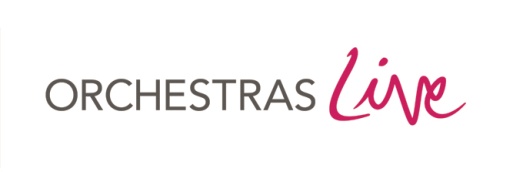 Event Report Form 2019-20Please return this form, along with a copy of the event programme and printed publicity, within 4 weeks of the event. 
For project work, please complete a Project Evaluation Form, which can be downloaded from www.orchestraslive.org.uk/partner-resourcesTICKETS / ATTENDANCEEVENT EVALUATIONDIGITALPARTNERSHIP EVALUATIONANY OTHER COMMENTS?We would be pleased to have your feedback on any aspect of the concert itself, such as the artistic quality and presentation by the orchestra, and response/feedback from the audience including any specific anecdotal evidence/quotes. We also welcome any comments you may have about Orchestras Live.INCOME (not including Orchestras Live grant)EXPENDITUREEstimated value of in-kind contributions (if applicable)
Please return this report to Tom Foster by email: tom@orchestraslive.org.uk 
THANK YOUPromoterVenueOrchestra Date and time of eventTicket Prices:Maximum potential income if all available seats had been sold at full priceNumber of seats availableNumber of seats availableMaximum potential income if all available seats had been sold at full priceNumber sold at full priceNumber sold at full priceTotal Gross Box Office Number sold at discount priceNumber sold at discount priceTotal Net Box Office Income (Less VAT and credit card commission to calculate Net Income)Number of complimentary ticketsNumber of complimentary ticketsTotal Net Box Office Income (Less VAT and credit card commission to calculate Net Income)Number of seats occupied (including comps):________   out of  __________  available  =  ______  %
________   out of  __________  available  =  ______  %
Please give an estimate of the percentage of your audience aged 55 and under.Please give an estimate of the percentage of your audience aged 55 and under.__________  %Have you reached new audiences as a result of this event?YesSomewhatNoDon’t knowHave you reached new audiences as a result of this event?If known, what percentage of your audience were new attenders of orchestral music?__________  %What information are you collecting about your audiences, how is this information collected, and how do you use it? (E.g. audience demographic, attendance at other artforms)As a result of working with Orchestras Live, did you change anything in the way that you would normally present your concert? Please give details.As a result of working with Orchestras Live, did you change anything in the way that you would normally present your concert? Please give details.□ Spoken introductions/presentation in the concert□ Changed seating (e.g. informal seating) □ Pre-concert event/activity□  Change to programming□ Change to visual presentation (lighting/staging)□ Meet the players/interaction with orchestra□ New format (e.g. relaxed concert) □ Other (please give details): 
_________________________________________□ Other (please give details): 
_________________________________________If you did present your concert differently, were these changes successful?YesSomewhatNoDon’t knowIf you did present your concert differently, were these changes successful?Please give details.This concert would have been even better if… How did you use digital elements as part of this event?What barriers did you face in using digital elements? If you did not use digital elements, what barriers prevented this? What barriers did you face in using digital elements? If you did not use digital elements, what barriers prevented this? □ Staff time/capacity□ Difficulty obtaining permissions □ Lack of organisational skills/resources□ Poor wifi/phone/broadband connection□ Cost□ Not appropriate to the event□ Lack of engagement from the orchestra □ Other (please specify):More details/other comments: More details/other comments: Thinking about the event overall, to what extent has Orchestras Live had a positive impact on your practice?Not at all
1
2
3
4Fully
5Thinking about the event overall, to what extent has Orchestras Live had a positive impact on your practice?Would you have produced this event without Orchestras Live’s partnership?YesNoDon’t knowWould you have produced this event without Orchestras Live’s partnership?What added value does working with Orchestras Live give you for events like this? In terms of presenting more artistically challenging programmes, has working with Orchestras Live increased your…YesSomewhatNoDon’t know…confidence?…skills?…capacity?In what way? Please give comments: In what way? Please give comments: In what way? Please give comments: In what way? Please give comments: In what way? Please give comments: Aside from funding, what one thing could Orchestras Live do to help you to reach new audiences?Net income (excluding VAT)VAT (where applicable)Ticket Sales (Total Net Box Office)Programme SalesAdvertising IncomeSponsorship Income (Name):Trusts/Foundations Grant Income (Name):Other public funding (please specify):TOTAL INCOME ££Net costs (excluding VAT)VAT (where applicable)Artistic Costs (orchestra fee)Music hire, instrument hire/tuningPRS feesVenue hireDigital (including digital marketing costs)Other Marketing (flyers/advertising/programmes etc)Management and Staffing CostsOverhead CostsOther (please specify):TOTAL EXPENDITURE ££TOTAL DEFICIT (total income – total expenditure)     (excluding VAT)£AmountAmountDetails (e.g. management, staff time, venue hire etc)££NameSignedDate